19. 06.20r. Temat: Utrwalanie głosek syczących. Ćwiczenia uważnego słuchania ze zrozumieniem.Zadanie rodzica:Proszę czytać kolejno zdania umieszczone pod obrazkami. Zadaniem dziecka jest wskazanie sytuacji na obrazku, która pasuje do przeczytanego zdania. Polecenie dla dzieckaZobacz, masz przed sobą cztery obrazki. Posłuchaj i odgadnij, o którym obrazku teraz mówię. Po wykonaniu jednej karty, rodzic czyta każde zdanie jeszcze raz i prosi dziecko, żeby je powtórzyło (pamiętając o prawidłowej wymowie głosek s, z, c, dz- czubek języka dotyka dolnych zębów po wewnętrznej stronie). W wyrazach są  luki, ale myślę, że nie będzie problemu z odczytaniem zdań. Jest 7 kart, można wykorzystywać jedną na dzień.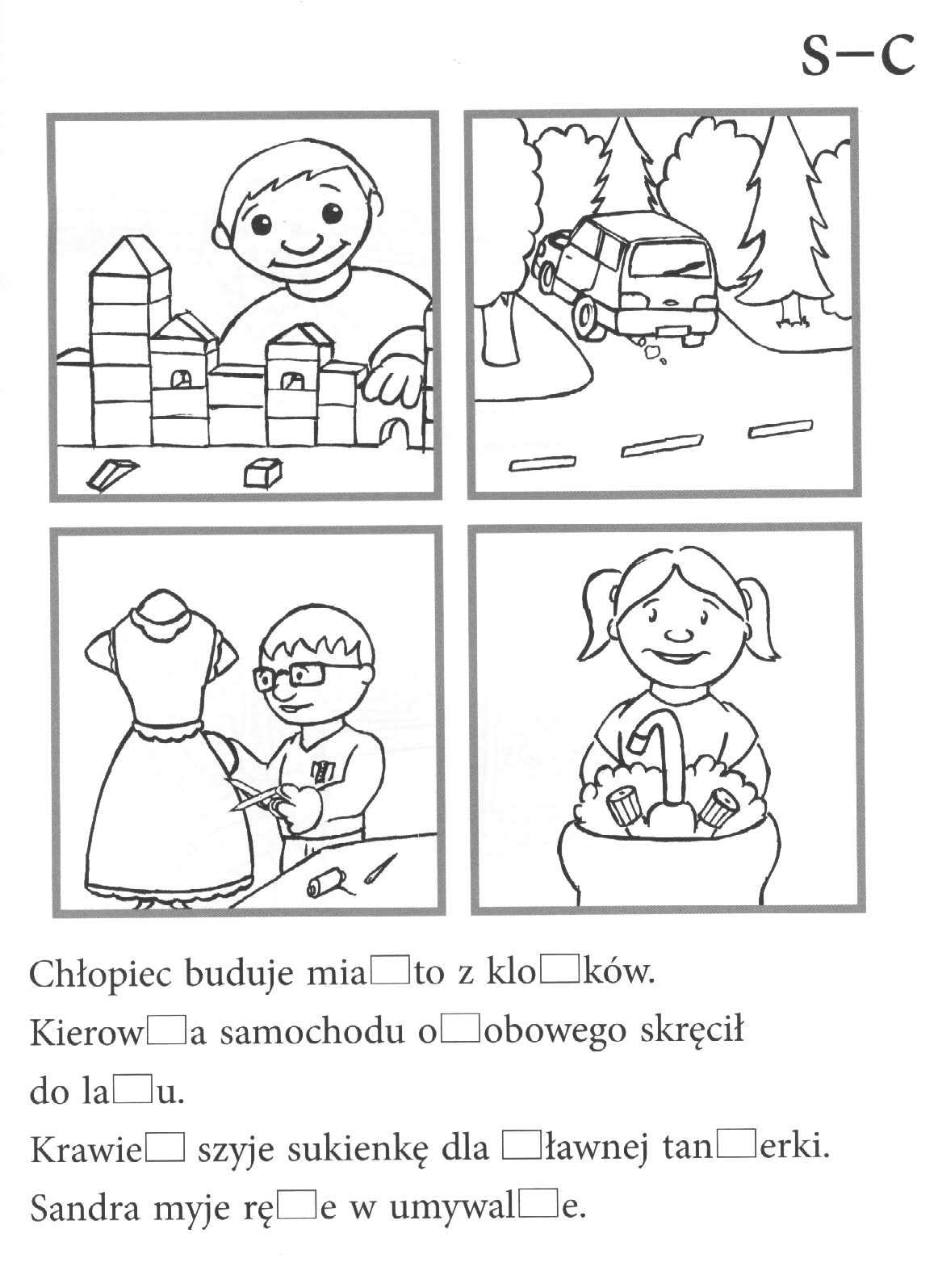 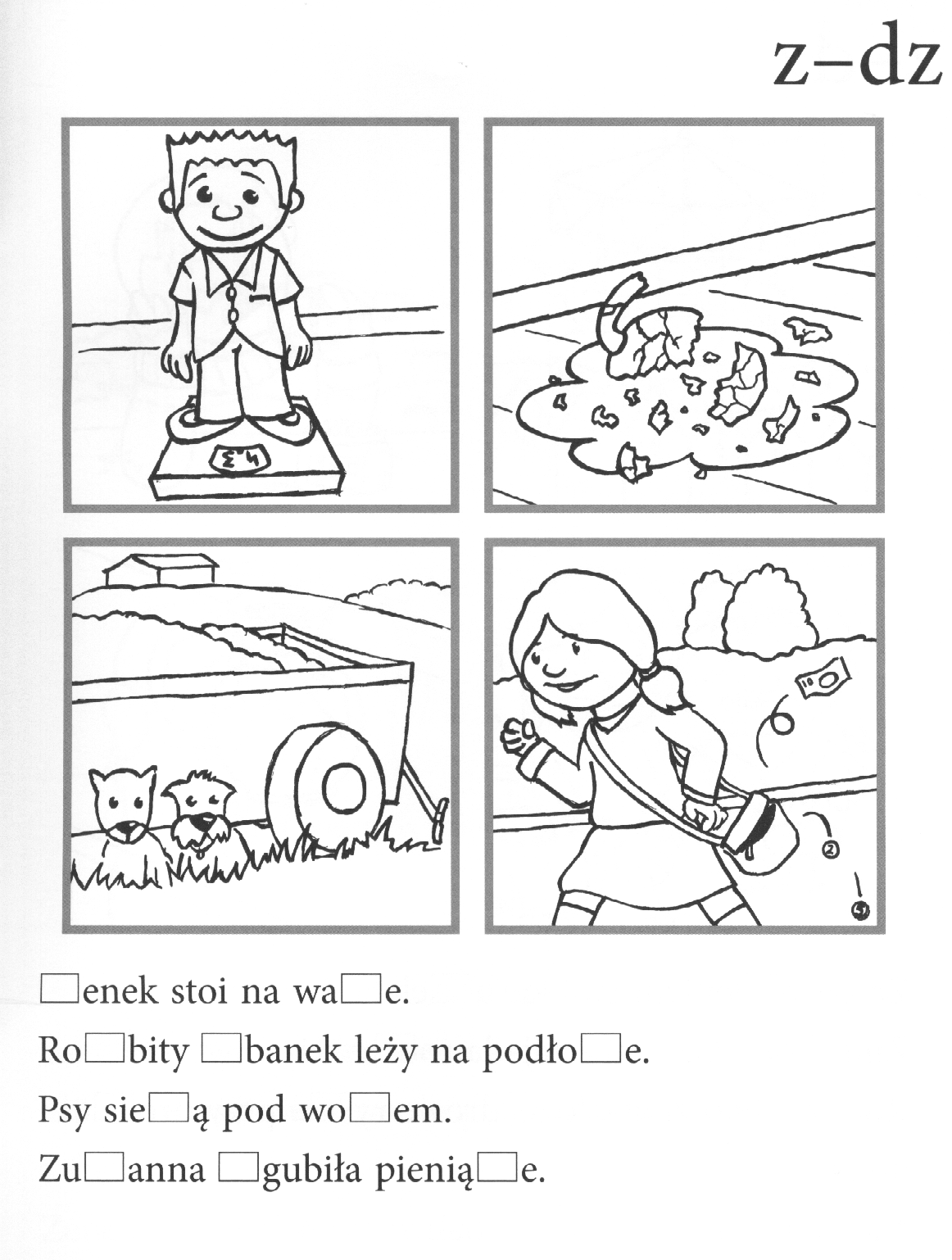 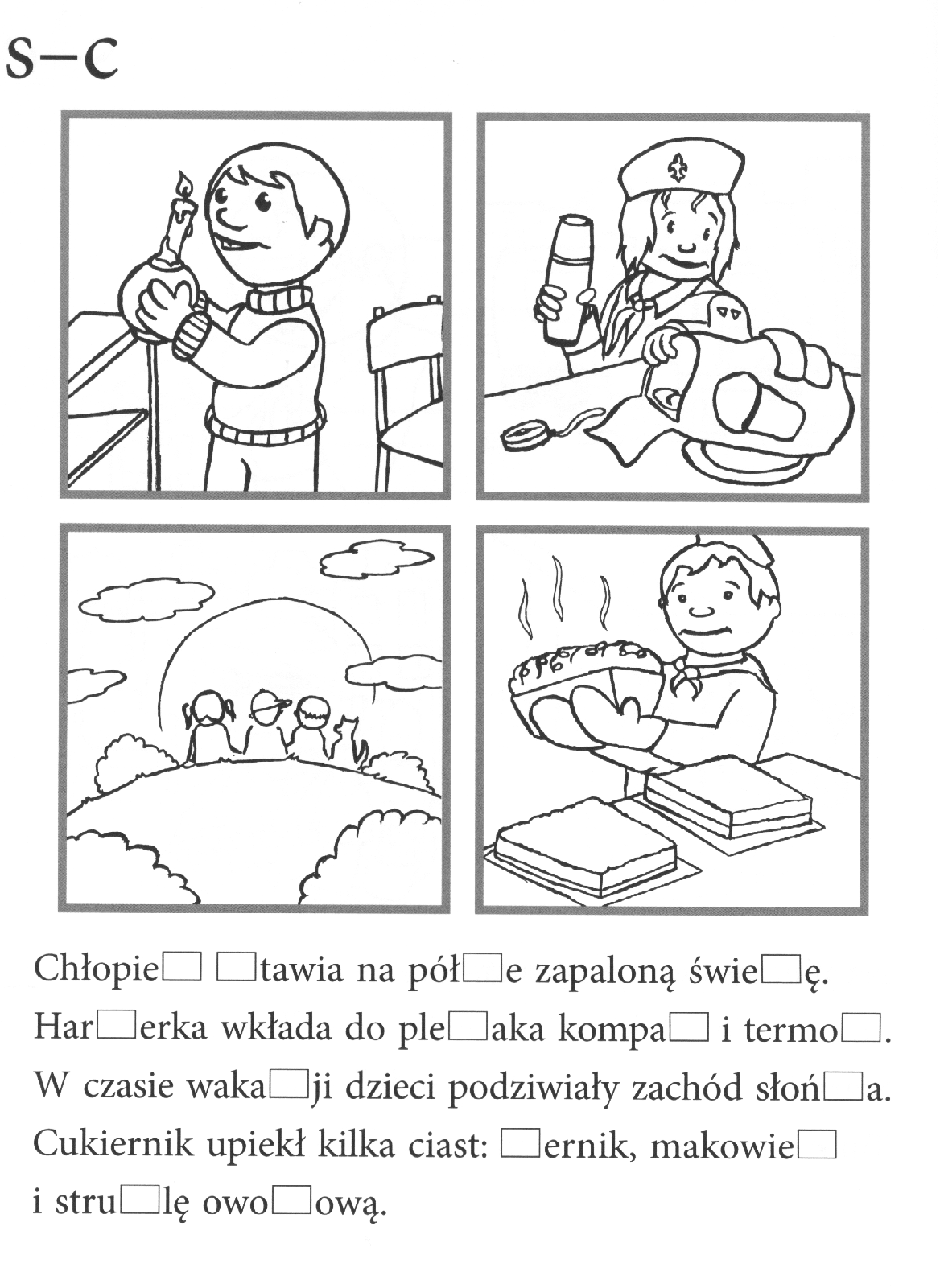 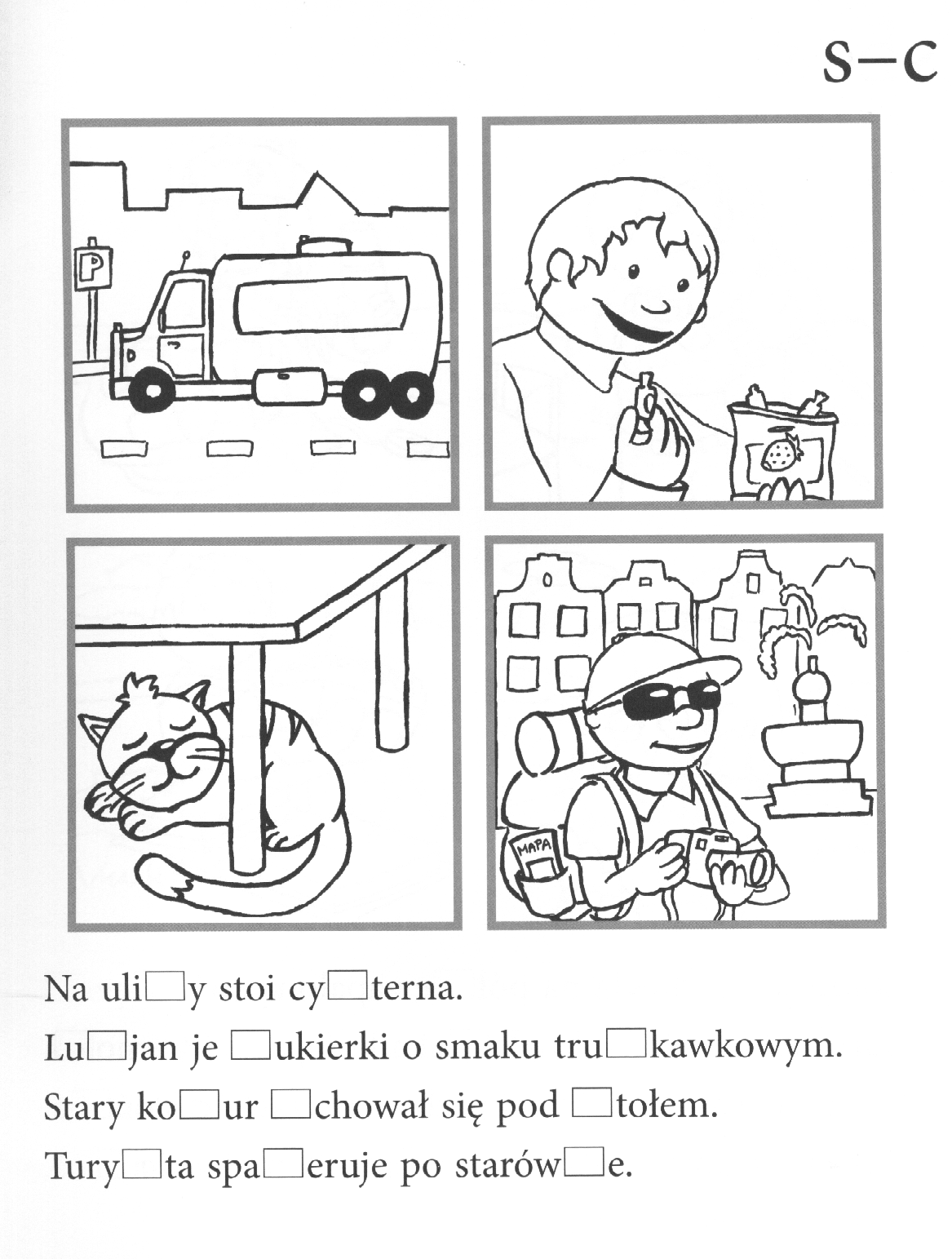 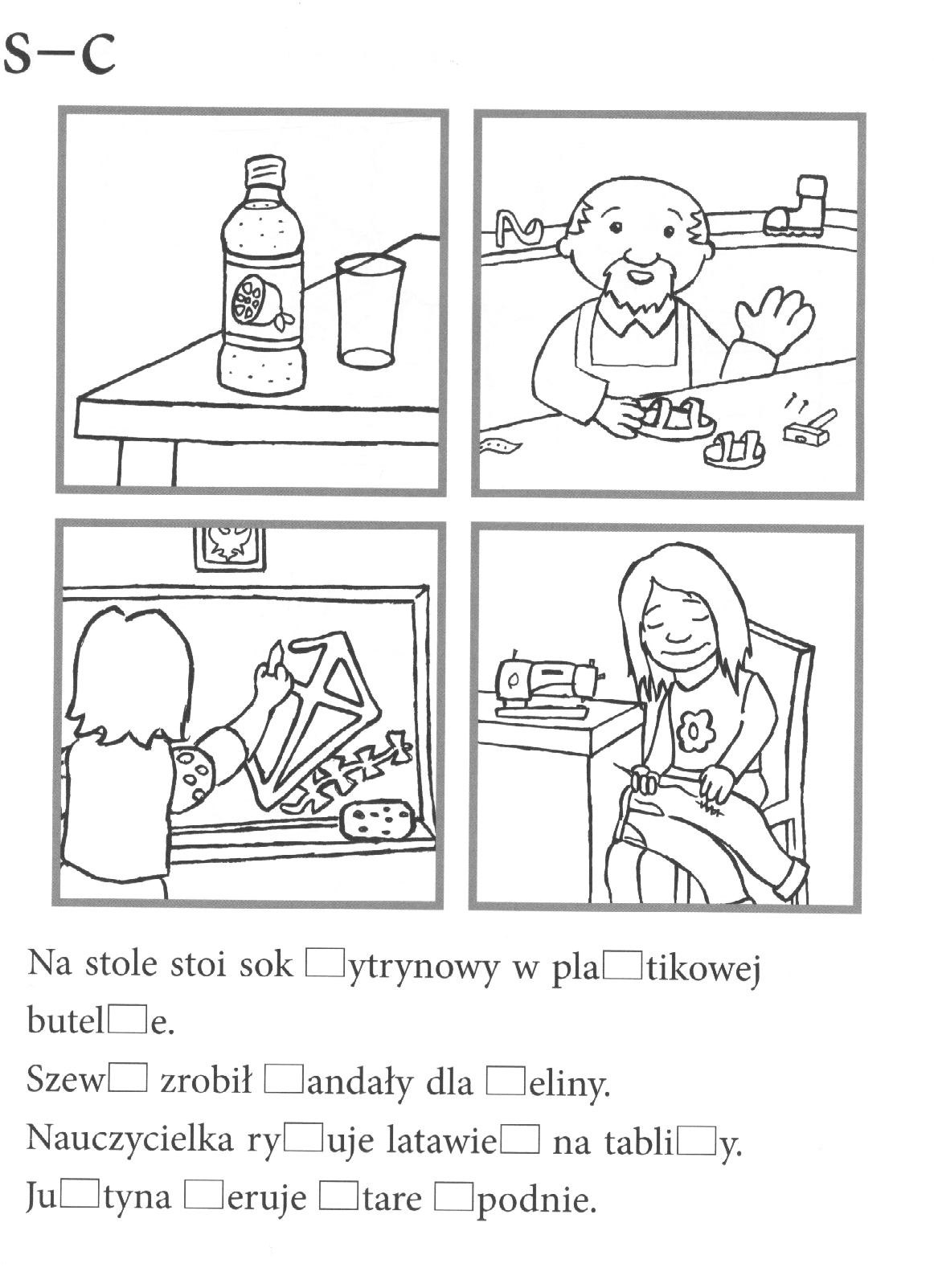 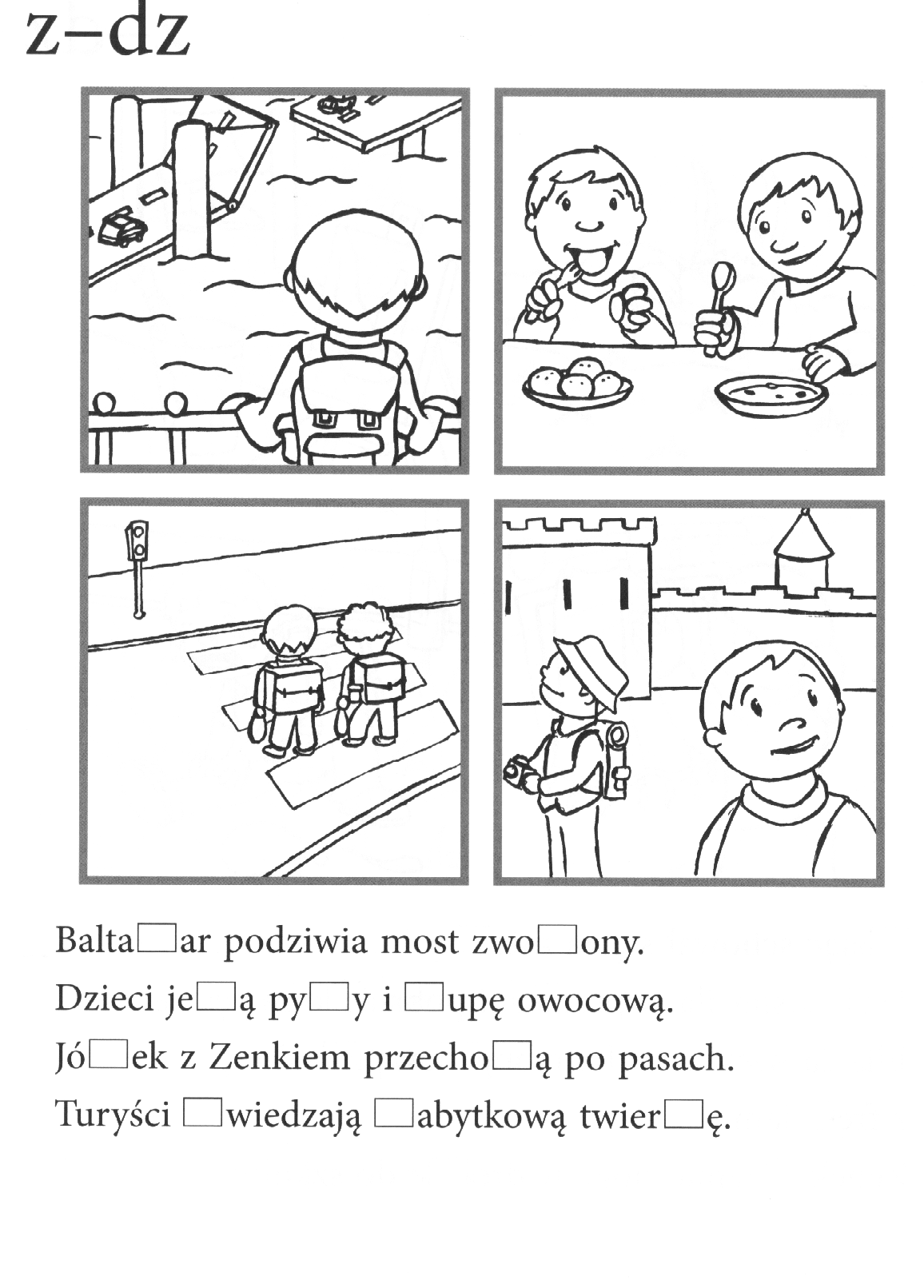 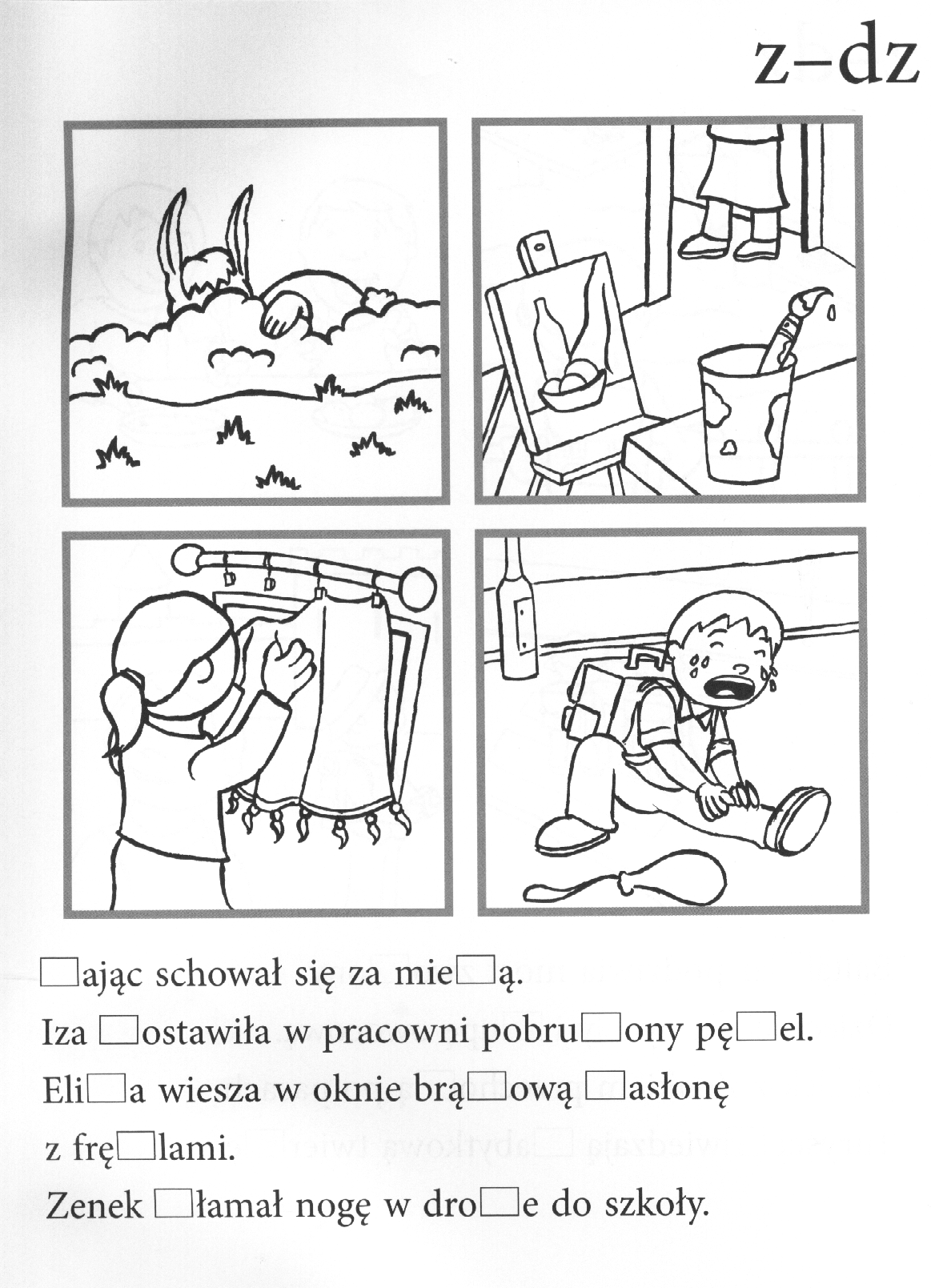 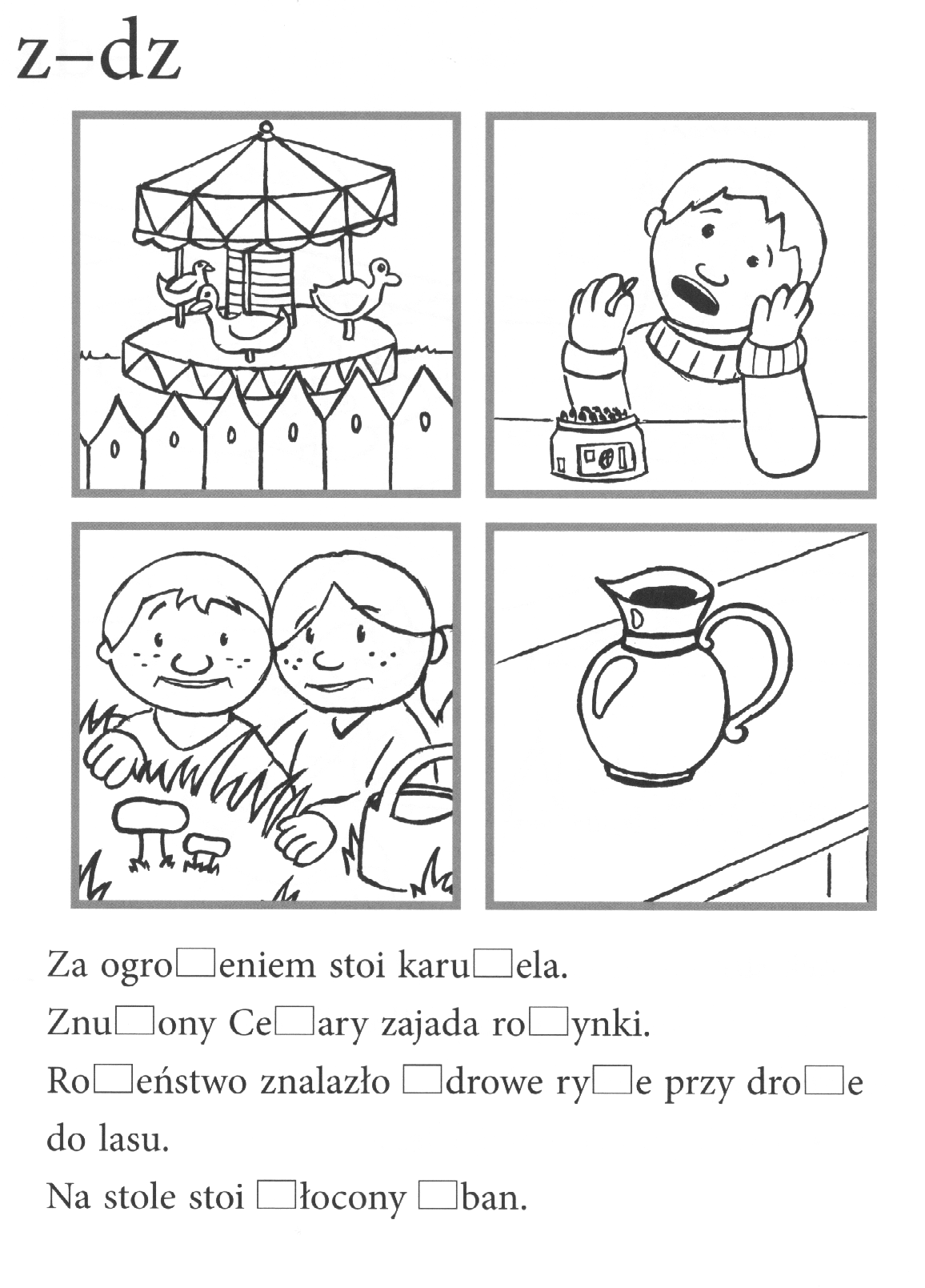 